Grupa ŻABKITemat kompleksowy: Cuda i dziwy.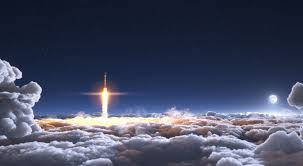 Temat dnia: W przestrzeni kosmicznej. (07.04.2021)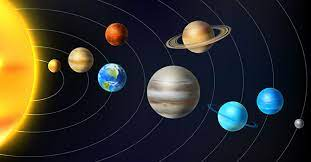 Zabawy ruchowe:https://www.youtube.com/watch?v=yfLCMgs9T1QPiosenka: https://www.youtube.com/watch?v=yxVMhKt-cvIFilm edukacyjny:https://www.youtube.com/watch?v=Aug7FRYvIHUKarty pracy:3latki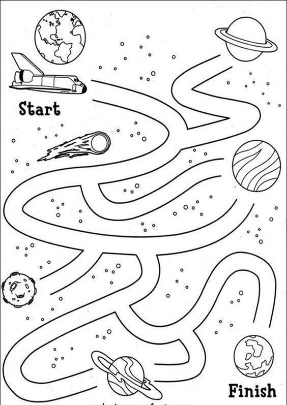 Dodatkowo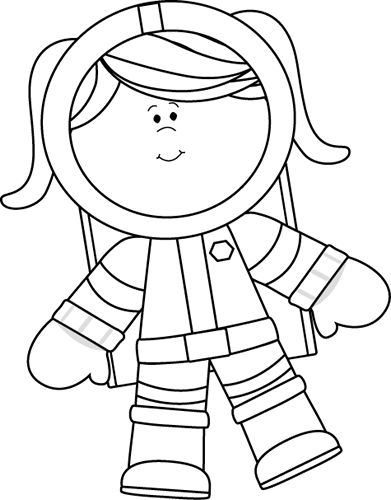 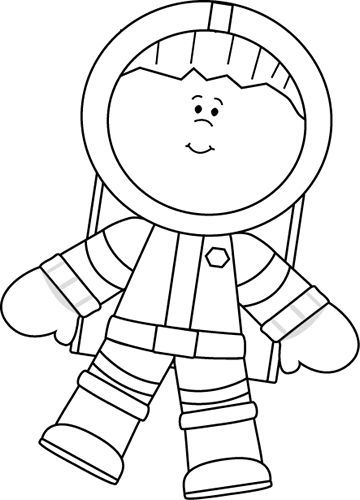 4latki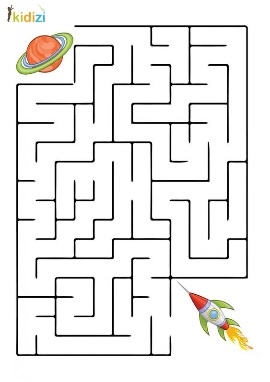 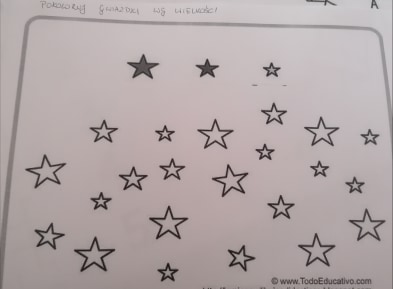 dodatkowo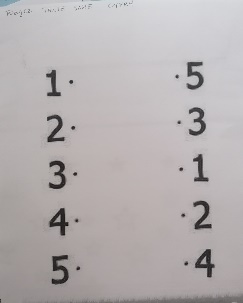 5latkiKarty pracy cz.3  str. 70 i 71dodatkowo 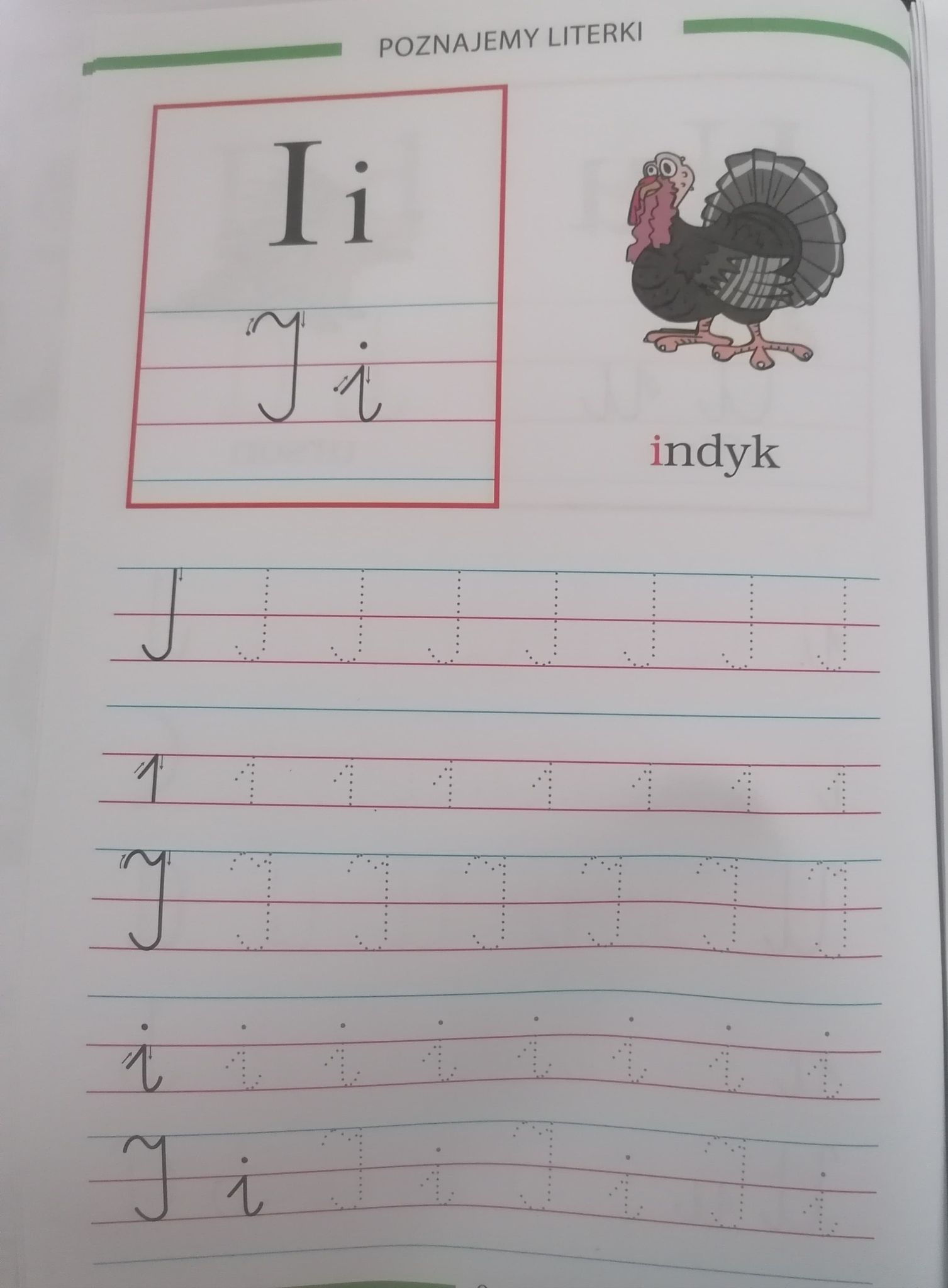 